ОБ УТВЕРЖДЕНИИ ПЕРЕЧНЯ ПЕРВИЧНЫХ СРЕДСТВ  ТУШЕНИЯ  ПОЖАРОВИ ПРОТИВОПОЖАРНОГО ИНВЕНТАРЯНА ТЕРРИТОРИИ СП «КАЖЫМ»В целях обеспечения первичных мер пожарной безопасности на территории сельского поселения «Кажым» и в соответствии со статьей 34 Федерального закона от 21.12.1994 N 69-ФЗ "О пожарной безопасности" (в редакции Федерального закона от 25.10.2006 N 172-ФЗ), а также в соответствии с Уставом муниципального образования сельского поселения «Кажым»ПОСТАНОВЛЯЮ:1. Утвердить прилагаемый Перечень первичных средств тушения пожаров и противопожарного инвентаря, который граждане обязаны иметь в помещениях и строениях, находящихся в их собственности (пользовании) на территории сельского поселения «Кажым» (приложение   1).2. Организовать работу среди населения на своих территориях по обеспечению каждого жилого дома противопожарным инвентарем.3. Рекомендовать руководителям объектов, организаций и предприятий независимо от их организационно-правовых форм и ведомственной принадлежности организовать работу по обеспечению помещений необходимым противопожарным инвентарем.4. Рекомендовать отделу внутренних дел в ходе работы участковых инспекторов с населением проводить проверку наличия первичных средств тушения пожаров и противопожарного инвентаря в жилых домах, находящихся в собственности (пользовании) граждан, на территории сельского поселения «Кажым»5. Настоящее Постановление обнародовать на информационных стендах.6. Контроль над исполнением Постановления оставляю за собой Глава сельского поселения «Кажым»                                          И.А.БезносиковаПриложение  1к Постановлениюглавы администрациисельского поселения «Кажым»от  20.03.2014 г. № 06/03ПЕРЕЧЕНЬПЕРВИЧНЫХ СРЕДСТВ ТУШЕНИЯ ПОЖАРОВИ ПРОТИВОПОЖАРНОГО ИНВЕНТАРЯ, КОТОРЫЙ ГРАЖДАНЕОБЯЗАНЫ ИМЕТЬ В ПОМЕЩЕНИЯХ И СТРОЕНИЯХ, НАХОДЯЩИХСЯВ ИХ СОБСТВЕННОСТИ (ПОЛЬЗОВАНИИ) НА ТЕРРИТОРИИСЕЛЬСКОГО ПОСЕЛЕНИЯ «КАЖЫМ»Примечания:1. Огнетушители должны всегда содержаться в исправном состоянии, периодически осматриваться и своевременно перезаряжаться.2. В зимнее время (при температуре ниже 1 градуса C) огнетушители необходимо хранить в отапливаемых помещениях.3. Размещение первичных средств пожаротушения в коридорах, проходах не должно сокращать их ширину и препятствовать безопасной эвакуации людей.“Кажым” сикт овмодчоминса администрация“Кажым” сикт овмодчоминса администрация“Кажым” сикт овмодчоминса администрация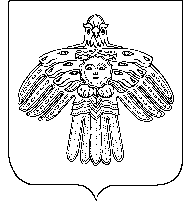 Администрациясельского поселения «Кажым»Администрациясельского поселения «Кажым»ШУÖМПОСТАНОВЛЕНИЕот20 марта2014 г.№ № 06/03	                п.Кажым	                п.Кажым	                п.КажымNN   Наименование     первичных    средств тушения    пожаров и    противопожарного   инвентаря        Нормы комплектации в зависимости от типа                  помещений и строений                  Нормы комплектации в зависимости от типа                  помещений и строений                  Нормы комплектации в зависимости от типа                  помещений и строений              NN   Наименование     первичных    средств тушения    пожаров и    противопожарного   инвентаря    Индивидуальные жилые дома,  дачные домики   Квартиры в   благоустроенных  жилых домах     Квартиры в    неблагоустроенных   жилых домах   1. Огнетушитель    порошковый  (ОП)вместимостью   5литров и более        1              1               1        2. Ведро                 1              -               1        3. Емкость        сзапасом храненияводы объемом 0,2куб.м  в  летнеевремя                 1              -               1        4. Лопата  штыковаяили совковая          1              -               -        5. Топор                 1              -               -        6. Лом и багор           1              -               -        